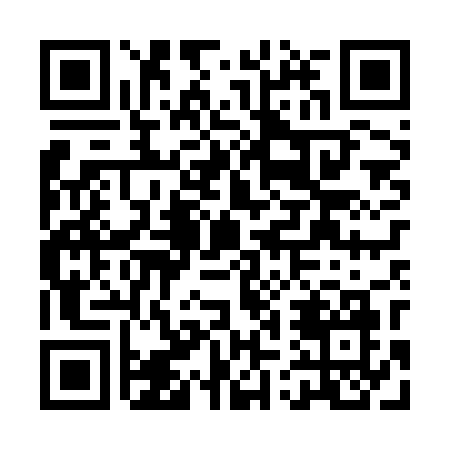 Prayer times for Olszewo Tosie, PolandMon 1 Apr 2024 - Tue 30 Apr 2024High Latitude Method: Angle Based RulePrayer Calculation Method: Muslim World LeagueAsar Calculation Method: HanafiPrayer times provided by https://www.salahtimes.comDateDayFajrSunriseDhuhrAsrMaghribIsha1Mon4:076:1112:425:087:139:102Tue4:046:0812:415:097:159:123Wed4:016:0612:415:117:179:144Thu3:586:0412:415:127:199:175Fri3:556:0112:405:137:219:196Sat3:525:5912:405:147:229:227Sun3:485:5712:405:167:249:248Mon3:455:5412:405:177:269:279Tue3:425:5212:395:187:289:2910Wed3:395:5012:395:197:299:3211Thu3:355:4712:395:217:319:3512Fri3:325:4512:395:227:339:3713Sat3:295:4312:385:237:359:4014Sun3:255:4112:385:247:379:4315Mon3:225:3812:385:267:389:4616Tue3:195:3612:385:277:409:4817Wed3:155:3412:375:287:429:5118Thu3:125:3112:375:297:449:5419Fri3:085:2912:375:307:469:5720Sat3:055:2712:375:327:4710:0021Sun3:015:2512:365:337:4910:0322Mon2:575:2312:365:347:5110:0623Tue2:545:2112:365:357:5310:0924Wed2:505:1812:365:367:5410:1225Thu2:465:1612:365:377:5610:1626Fri2:425:1412:365:387:5810:1927Sat2:385:1212:355:398:0010:2228Sun2:345:1012:355:418:0210:2629Mon2:305:0812:355:428:0310:2930Tue2:265:0612:355:438:0510:33